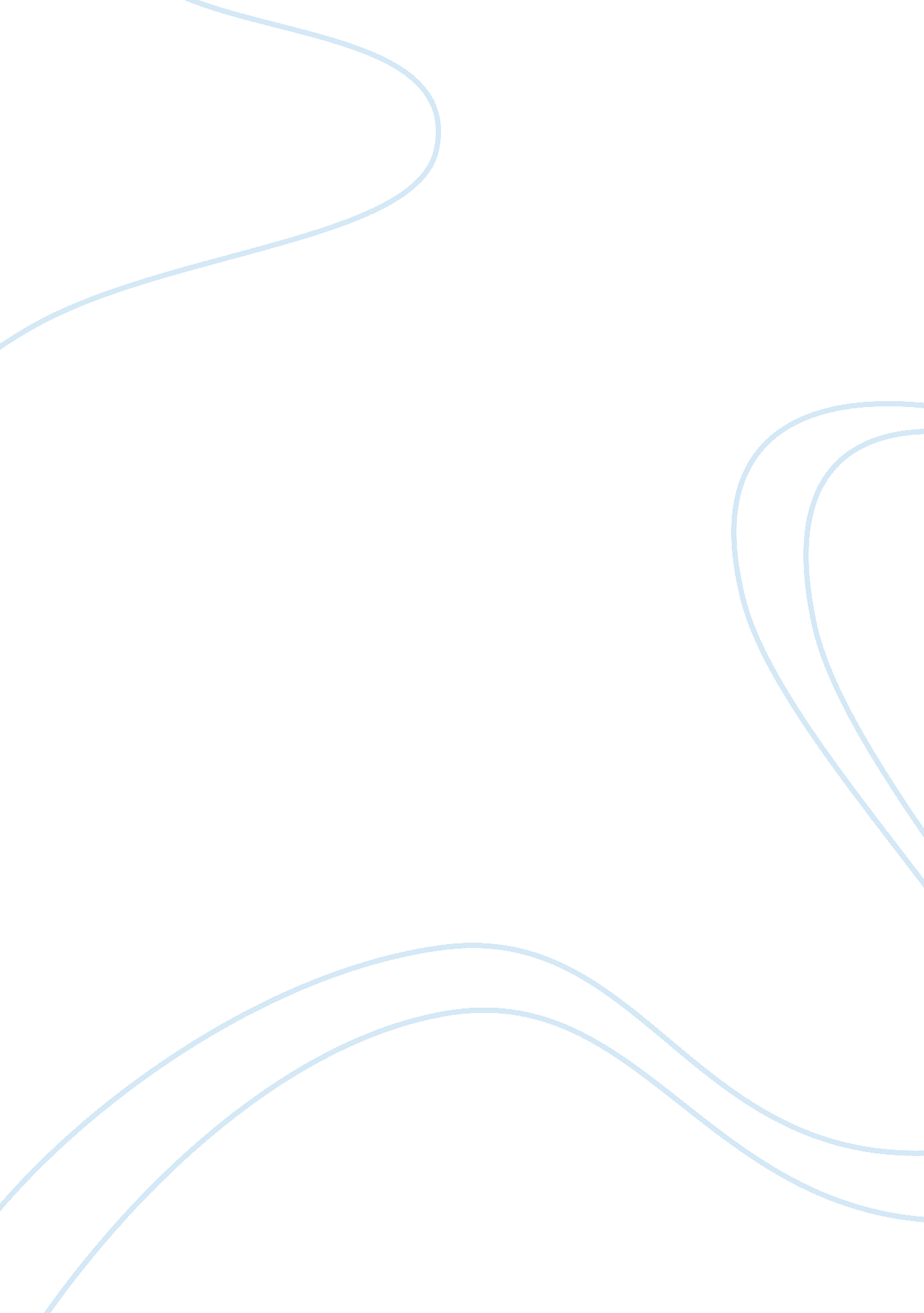 Perfluorotripentylamine c15f33n structure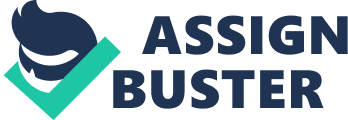 \n[toc title="Table of Contents"]\n \n \t Experimental Boiling Point: \n \t Experimental Vapor Pressure: \n \t Experimental Flash Point: \n \t Experimental Gravity: \n \t Safety: \n \n[/toc]\n \n Contents Safety: Experimental data Predicted – ACD/Labs Predicted – ChemAxon Experimental Physico-chemical Properties Experimental Boiling Point: Experimental Vapor Pressure: Experimental Flash Point: Experimental Gravity: Miscellaneous Safety: Predicted data is generated using the ACD/Labs Percepta Platform – PhysChem Module Click to predict properties on the Chemicalize site Molecular Formula C 15 F 33 N Average mass 821. 115 Da Density 1. 8±0. 1 g/cm 3 Boiling Point 235. 9±40. 0 °C at 760 mmHg Flash Point 96. 5±27. 3 °C Molar Refractivity 80. 2±0. 3 cm 3 Polarizability 31. 8±0. 5 10 -24 cm 3 Surface Tension 13. 8±3. 0 dyne/cm Molar Volume 463. 9±3. 0 cm 3 210-220 °CMatrix Scientific 210-220 °CAlfa AesarL16848 210-220 °CMatrix Scientific006394 210-220 °CSynQuest24276, 3132-2-07 210-220 °COakwood[003306] 210-220 °CLabNetworkLN00119083 0 mmHgSynQuest 0 °CSynQuest24276 0 mmHgSynQuest24276, 3132-2-07 20 g/mLSynQuest3132-2-07 1. 94 g/mLAlfa AesarL16848 1. 94 g/mLSynQuest3132-2-07 1. 93 g/mLOakwood[003306] 1. 93 g/mLFluorochem003306 23-26-37Alfa AesarL16848 36/38Alfa AesarL16848 H315-H319Alfa AesarL16848 IRRITANTAlfa AesarL16848 IRRITANTMatrix Scientific006394 IrritantSynQuest24276, 3132-2-07 P280-P305+P351+P338-P362-P321-P332+P313-P337+P313Alfa AesarL16848 R36/37/38SynQuest24276, 3132-2-07 S23, S24/25, S36/37/39, S45SynQuest24276, 3132-2-07 WarningAlfa AesarL16848 XiAbblis ChemicalsAB1011009 Density: 1. 8±0. 1 g/cm 3 Boiling Point: 235. 9±40. 0 °C at 760 mmHg Vapour Pressure: 0. 0±0. 5 mmHg at 25°C Enthalpy of Vaporization: 47. 3±3. 0 kJ/mol Flash Point: 96. 5±27. 3 °C Index of Refraction: 1. 275 Molar Refractivity: 80. 2±0. 3 cm 3 #H bond acceptors: 1 #H bond donors: 0 #Freely Rotating Bonds: 15 #Rule of 5 Violations: 2 ACD/LogP: 21. 49 ACD/LogD (pH 5. 5): 14. 09 ACD/BCF (pH 5. 5): 1000000. 00 ACD/KOC (pH 5. 5): 10000000. 00 ACD/LogD (pH 7. 4): 14. 09 ACD/BCF (pH 7. 4): 1000000. 00 ACD/KOC (pH 7. 4): 10000000. 00 Polar Surface Area: 3 Å 2 Polarizability: 31. 8±0. 5 10 -24 cm 3 Surface Tension: 13. 8±3. 0 dyne/cm Molar Volume: 463. 9±3. 0 cm 3 